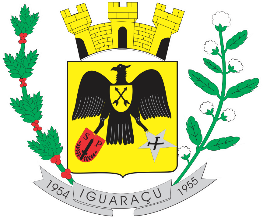                                                                                                          REGISTRO N°_______________                                                                                                                (Uso exclusivo da Prefeitura)DADOS DO SOLICITANTEREPRESENTANTEDOCUMENTOS NECESSÁRIOSINFORMAÇÕES ADICIONAISNOME:NOME:NOME:DATA DE NASC.SEXO:ENDEREÇO (RUA/AV.)ENDEREÇO (RUA/AV.)ENDEREÇO (RUA/AV.)N°CEP:BAIRRO:COMPLEMENTO:	COMPLEMENTO:	CIDADE:UF:FONE:FONE:CPF:CPF:R.G.CNH N° (Quando o condutor):CNH N° (Quando o condutor):VALIDADE CNH:VALIDADE CNH:NOME DO REPRESENTANTE (Quando for o caso):NOME DO REPRESENTANTE (Quando for o caso):NOME DO REPRESENTANTE (Quando for o caso):NOME DO REPRESENTANTE (Quando for o caso):NOME DO REPRESENTANTE (Quando for o caso):NOME DO REPRESENTANTE (Quando for o caso):ENDEREÇO (RUA/AV.)ENDEREÇO (RUA/AV.)ENDEREÇO (RUA/AV.)N°N°COMPLEMENTOBAIRRO:CEP:CEP:CIDADE:CIDADE:UF:FONE:FONE:R.G.R.G.CPF:CPF: